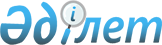 О внесении изменений в решение Меркенского районного маслихата от 28 декабря 2018 года №40-2 "О бюджете сельских округов Меркенского района на 2019-2021 годы"Решение Меркенского районного маслихата Жамбылской области от 3 октября 2019 года № 55-2. Зарегистрировано Департаментом юстиции Жамбылской области 9 октября 2019 года № 4351
      В соответствии со статьей 109-1 Бюджетного кодекса Республики Казахстан от 4 декабря 2008 года, статьей 6 Закона Республики Казахстан от 23 января 2001 года "О местном государственном управлении и самоуправлении в Республике Казахстан" районный маслихат РЕШИЛ:
      1. Внести в решение Меркенского районного маслихата от 28 декабря 2018 года № 40-2 "О бюджете сельских округов Меркенского района на 2019-2021 годы" (зарегистрировано в Реестре государственной регистрации нормативных правовых актов за № 4081, опубликовано 18 января 2019 года в эталонном контрольном банке нормативных правовых актов Республики Казахстан в электронном виде) следующие изменения:
      в пункте 1:
      1.1 Актоганский сельский округ:
      в подпункте 1): 
      цифры "47 038" заменить цифрами "46 594";
      цифры "7 115" заменить цифрами "5 515";
      цифры "39 801" заменить цифрами "40 957";
      в подпункте 2): 
      цифры "47 517" заменить цифрами "47 073";
      1.2 Жамбылский сельский округ:
      в подпункте 1): 
      цифры "208 937" заменить цифрами "214 350";
      цифры "176 979" заменить цифрами "182 392";
      в подпункте 2): 
      цифры "210 181" заменить цифрами "219 456";
      1.3 Меркенский сельский округ:
      в подпункте 1):
      цифры "404 162" заменить цифрами "423 643";
      цифры "321 032" заменить цифрами "340 513";
      подпункте 2): 
      цифры "419 566" заменить цифрами "435 185";
      1.4 Сарымолдаевский сельский округ:
      в подпункте 1):
      цифры "202 087" заменить цифрами "204 440";
      цифры "168 242" заменить цифрами "170 595";
      в подпункте 2): 
      цифры "207 981" заменить цифрами "210 334";
      1.5 Ойталский сельский округ:
      в подпункте 1): 
      цифры "106 525" заменить цифрами "110 991";
      цифры "84 133" заменить цифрами "88 599";
      в подпункте 2): 
      цифры "110 169" заменить цифрами "114 635";
      1.6 Т. Рыскуловский сельский округ:
      в подпункте 1):
      цифры "34 716" заменить цифрами "42 063";
      цифры "30 307" заменить цифрами "37 654";
      в подпункте 2): 
      цифры "36 516" заменить цифрами "43 863";
      1.7 Таттинский сельский округ:
      в подпункте 1): 
      цифры "62 585" заменить цифрами "68 016";
      цифры "2 670" заменить цифрами "2 520";
      цифры "59 814" заменить цифрами "65 395";
      в подпункте 2): 
      цифры "63 063" заменить цифрами "68 494";
      1.8 Акаралский сельский округ:
      в подпункте 1): 
      цифры "72 254" заменить цифрами "79 810";
      цифры "66786" заменить цифрами "74342";
      в подпункте 2): 
      цифры "73 300" заменить цифрами "80 856";
      1.9 Суратский сельский округ:
      в подпункте 1): 
      цифры "60 594" заменить цифрами "62 254";
      цифры "57 501" заменить цифрами "59 461";
      в подпункте 2): 
      цифры "61 486" заменить цифрами "63 446";
      1.10 Жанатоганский сельский округ:
      в подпункте 1):
      цифры "66 625" заменить цифрами "70 260";
      цифры "60 654" заменить цифрами "64 289";
      в подпункте 2): 
      цифры "67 967" заменить цифрами "71 602";
      1.11 Андас батырский сельский округ:
      в подпункте 1):
      цифры "96 926" заменить цифрами "99 015";
      цифры "78 509" заменить цифрами "80 598";
      в подпункте 2): 
      цифры "101 164" заменить цифрами "103 253";
      1.12 Кенеский сельский округ:
      в подпункте 1): 
      цифры "33 874" заменить цифрами "41 234";
      цифры "31 163" заменить цифрами "38 523";
      в подпункте 2): 
      цифры "34 890" заменить цифрами "42 250";
      1.13 Акерменский сельский округ:
      в подпункте 1): 
      цифры "53 759" заменить цифрами "54 680";
      цифры "49 102" заменить цифрами "50 023";
      в подпункте 2): 
      цифры "54 694" заменить цифрами "55 615";
      Приложения 1 к указанному решению изложить в новой редакции, согласно приложению к настоящему решению.
      2. Контроль за исполнением данного решения возложить на постоянную комиссию шестого созыва районного маслихата по вопросам социально-экономического, финансов, бюджету и налогам, местного самоуправления и индустриально-инновационного развития.
      3. Настоящее решение вступает в силу со дня государственной регистрации в органах юстиции и вводится в действие с 1 января 2019 года. Бюджет сельских округов Меркенского района на 2019 год
					© 2012. РГП на ПХВ «Институт законодательства и правовой информации Республики Казахстан» Министерства юстиции Республики Казахстан
				
      Председатель сессии районного маслихата 

Е. Нартбаев

      Cекретарь районного маслихата 

И. Ахметжанов
Приложение к решению
маслихата Меркенского района
от 3 октября 2019 года № 55-2Приложение 1 к решению
маслихата Меркенского района
от 28 декабря 2018 года № 40-2
Категория
Категория
Категория
Категория
2019 год Сумма, тысяч тенге
Актоганский сельский округ
Жамбылский сельский округ
Меркенский сельский округ
Сарымолдаевский сельский округ
Ойталский сельский округ
Класс
Класс
Класс
2019 год Сумма, тысяч тенге
Актоганский сельский округ
Жамбылский сельский округ
Меркенский сельский округ
Сарымолдаевский сельский округ
Ойталский сельский округ
Подкласс
Подкласс
2019 год Сумма, тысяч тенге
Актоганский сельский округ
Жамбылский сельский округ
Меркенский сельский округ
Сарымолдаевский сельский округ
Ойталский сельский округ
Наименование
2019 год Сумма, тысяч тенге
Актоганский сельский округ
Жамбылский сельский округ
Меркенский сельский округ
Сарымолдаевский сельский округ
Ойталский сельский округ
1
1
1
2
3
3
3
3
3
3
1. ДОХОДЫ
1517650
46594
214350
423643
204440
110991
1
Налоговые поступления
222369
5515
31756
82827
33643
22190
01
Подоходный налог 
98000
1970
17050
43700
14280
8040
2
Индивидуальный подоходный налог
98000
1970
17050
43700
14280
8040
04
Налоги на собственность
124336
3545
14706
39102
19355
14150
1
Налоги на имущество
6450
185
750
1100
955
700
3
Земельный налог
6217
160
750
900
1000
700
4
Налог на транспортные средства
111669
3200
13206
37102
17400
12750
05
Внутренние налоги на товары, работы и услуги
33
0
0
25
8
0
4
Сборы за ведение предпринимательской и профессиональной деятельности
33
0
0
25
8
0
2
Неналоговые поступления
1940
122
202
303
202
202
01
Доходы от государственной собственности
21
21
0
0
0
0
5
Доходы от аренды имущества, находящегося в государственной собственности
21
21
0
0
0
0
О4
Штрафы, пени, санкции, взыскания, налагаемые государственными учреждениями, финансируемыми из государственного бюджета, а также содержащимися и финансируемыми из бюджета (сметы расходов) Национального Банка Республики Казахстан
1919
101
202
303
202
202
1
Штрафы, пени, санкции, взыскания, налагаемые государственными учреждениями, финансируемыми из государственного бюджета, а также содержащимися и финансируемыми из бюджета (сметы расходов) Национального Банка Республики Казахстан, за исключением поступлений от организаций нефтяного сектора
1919
101
202
303
202
202
4
Поступления трансфертов
1293341
40957
182392
340513
170595
88599
02
Трансферты из вышестоящих органов государственного управления
1293341
40957
182392
340513
170595
88599
3
Трансферты из районного бюджета
1293341
40957
182392
340513
170595
88599
Категория
Категория
Категория
Категория
2019 год Сумма, тысяч тенге
Рыскуловский сельский округ
Таттинский сельский округ
Акаральский сельский округ
Суратский сельский округ
Класс
Класс
Класс
2019 год Сумма, тысяч тенге
Рыскуловский сельский округ
Таттинский сельский округ
Акаральский сельский округ
Суратский сельский округ
Подкласс
Подкласс
2019 год Сумма, тысяч тенге
Рыскуловский сельский округ
Таттинский сельский округ
Акаральский сельский округ
Суратский сельский округ
Наименование
2019 год Сумма, тысяч тенге
Рыскуловский сельский округ
Таттинский сельский округ
Акаральский сельский округ
Суратский сельский округ
1
1
1
2
3
3
3
3
3
1. ДОХОДЫ
1517650
42063
68016
79810
62554
1
Налоговые поступления
222369
4308
2520
5367
2992
01
Подоходный налог
98000
640
450
1750
250
2
Индивидуальный подоходный налог
98000
640
450
1750
250
04
Налоги на собственность
124336
3668
2070
3617
2742
1
Налоги на имущество
6450
530
200
250
210
3
Земельный налог
6217
320
170
267
370
4
Налог на транспортные средства
111669
2818
1700
3100
2162
05
Внутренние налоги на товары, работы и услуги
33
0
0
0
0
4
Сборы за ведение предпринимательской и профессиональной деятельности
33
0
0
0
0
2
Неналоговые поступления
1940
101
101
101
101
01
Доходы от государственной собственности
21
0
0
0
0
5
Доходы от аренды имущества, находящегося в государственной собственности
21
0
0
0
0
04
Штрафы, пени, санкции, взыскания, налагаемые государственными учреждениями, финансируемыми из государственного бюджета, а также содержащимися и финансируемыми из бюджета (сметы расходов) Национального Банка Республики Казахстан
1919
101
101
101
101
1
Штрафы, пени, санкции, взыскания, налагаемые государственными учреждениями, финансируемыми из государственного бюджета, а также содержащимися и финансируемыми из бюджета (сметы расходов) Национального Банка Республики Казахстан, за исключением поступлений от организаций нефтяного сектора
1919
101
101
101
101
4
Поступления трансфертов
1293341
37654
65395
74342
59461
02
Трансферты из вышестоящих органов государственного управления
1293341
37654
65395
74342
59461
3
Трансферты из районного бюджета
1293341
37654
65395
74342
59461
Категория
Категория
Категория
Категория
2019 год Сумма, тысяч тенге
Жанатоганский сельский округ
Андасбатырский сельский округ
Кенесский сельский округ
Акерменский сельский округ
Класс
Класс
Класс
2019 год Сумма, тысяч тенге
Жанатоганский сельский округ
Андасбатырский сельский округ
Кенесский сельский округ
Акерменский сельский округ
Подкласс
Подкласс
2019 год Сумма, тысяч тенге
Жанатоганский сельский округ
Андасбатырский сельский округ
Кенесский сельский округ
Акерменский сельский округ
Наименование
2019 год Сумма, тысяч тенге
Жанатоганский сельский округ
Андасбатырский сельский округ
Кенесский сельский округ
Акерменский сельский округ
1
1
1
2
3
3
3
3
3
1. ДОХОДЫ
1517650
70260
99015
41234
54680
1
Налоговые поступления
222369
5870
18215
2610
4556
01
Подоходный налог
98000
2150
6460
220
1040
2
Индивидуальный подоходный налог
98000
2150
6460
220
1040
04
Налоги на собственность
124336
3720
11755
2390
3516
1
Налоги на имущество
6450
320
730
250
270
3
Земельный налог
6217
400
700
240
240
4
Налог на транспортные средства
111669
3000
10325
1900
3006
05
Внутренние налоги на товары, работы и услуги
33
0
0
0
0
4
Сборы за ведение предпринимательской и профессиональной деятельности
33
0
0
0
0
2
Неналоговые поступления
1940
101
202
101
101
01
Доходы от государственной собственности
21
0
0
0
0
5
Доходы от аренды имущества, находящегося в государственной собственности
21
0
0
0
0
04
Штрафы, пени, санкции, взыскания, налагаемые государственными учреждениями, финансируемыми из государственного бюджета, а также содержащимися и финансируемыми из бюджета (сметы расходов) Национального Банка Республики Казахстан
1919
101
202
101
101
1
Штрафы, пени, санкции, взыскания, налагаемые государственными учреждениями, финансируемыми из государственного бюджета, а также содержащимися и финансируемыми из бюджета (сметы расходов) Национального Банка Республики Казахстан, за исключением поступлений от организаций нефтяного сектора
1919
101
202
101
101
4
Поступления трансфертов
1293341
64289
80598
38523
50023
02
Трансферты из вышестоящих органов государственного управления
1293341
64289
80598
38523
50023
3
Трансферты из районного бюджета
1293341
64289
80598
38523
50023
Функциональная группа
Функциональная группа
Функциональная группа
Функциональная группа
2019 год Сумма, тысяч тенге
Актоганский сельский округ
Жамбылский сельский округ
Меркеский сельский округ
Сарымолдаевский сельский округ
Ойталский сельский округ
Администратор бюджетных программ
Администратор бюджетных программ
Администратор бюджетных программ
2019 год Сумма, тысяч тенге
Актоганский сельский округ
Жамбылский сельский округ
Меркеский сельский округ
Сарымолдаевский сельский округ
Ойталский сельский округ
Программа
Программа
2019 год Сумма, тысяч тенге
Актоганский сельский округ
Жамбылский сельский округ
Меркеский сельский округ
Сарымолдаевский сельский округ
Ойталский сельский округ
Наименование
2019 год Сумма, тысяч тенге
Актоганский сельский округ
Жамбылский сельский округ
Меркеский сельский округ
Сарымолдаевский сельский округ
Ойталский сельский округ
1
1
1
2
3
3
3
3
3
3
2. ЗАТРАТЫ
1556062
47073
219456
435185
210334
114635
01
Государственные услуги общего характера
468045
33972
45510
62585
41780
41495
124
Аппарат акима города районного значения, села, поселка, сельского округа
468045
33972
45510
62585
41780
41495
001
Услуги по обеспечению деятельности акима города районного значения, села, поселка, сельского округа
443844
33201
44430
61785
39280
40795
022
Капитальные расходы государственного органа
24201
771
1080
800
2500
700
04
Образование
776294
2335
135871
286485
123808
36458
124
Аппарат акима города районного значения, села, поселка, сельского округа
776294
2335
135871
286485
123808
36458
004
Дошкольное воспитание и обучение и организация медицинского обслуживания в организациях дошкольного воспитания и обучения
747204
0
135871
282835
121021
31988
005
Организация бесплатного подвоза учащихся до ближайшей школы и обратно в сельской местности
29090
2335
0
3650
2787
4470
07
Жилищно-коммунальное хозяйство
168730
7592
12510
61912
13551
21495
124
Аппарат акима города районного значения, села, поселка, сельского округа
168730
7592
12510
61912
13551
21495
014
Организация водоснабжения населенных пунктов
20765
400
2219
2318
587
7280
008
Освещение улиц в населенных пунктах
45382
3000
4800
9500
5000
3293
009
Обеспечение санитарии в населенных пунктах
16090
600
1200
5000
1700
1340
010
Содержание мест захоронений и погребение безродных
400
0
0
400
0
0
011
Благоустройство и озеленение населенных пунктов
86093
3592
4291
44694
6264
9582
08
Культура, спорт, туризм и информационное пространство
3600
0
0
3600
0
0
124
Аппарат акима города районного значения, села, поселка, сельского округа
3600
0
0
3600
0
0
006
Поддержка культурно-досуговой работы на местном уровне
3600
0
0
3600
0
0
12
Транспорт и коммуникации
63817
0
16517
5253
20327
5940
124
Аппарат акима города районного значения, села, поселка, сельского округа
63817
0
16517
5253
20327
5940
013
Обеспечение функционирования автомобильных дорог в городах районного значения, селах, поселках, сельских округах
3587
0
200
847
300
940
045
Капитальный и средний ремонт автомобильных дорог районного значения и улиц населенных пунктов
60230
0
16317
4406
20027
5000
13
Прочие
74545
3174
9048
15350
10868
8481
124
Аппарат акима района в городе, города районного значения, поселка, села, сельского округа
74545
3174
9048
15350
10868
8481
040
Реализация мероприятий для решения вопросов обустройства населенных пунктов в реализацию мер по содействию экономическому развитию регионов в рамках Программы развития регионов до 2020 года
74545
3174
9048
15350
10868
8481
15
Трансферты
1031
0
0
0
0
766
124
Аппарат акима района в городе, города районного значения, поселка, села, сельского округа
1031
0
0
0
0
766
051
 Целевые текущие трансферты в вышестоящие бюджеты в связи с передачей функций государственных органов из нижестоящего уровня государственного управления в вышестоящий
1031
766
054
Возврат сумм неиспользованных (недоиспользованных) целевых трансфертов, выделенных из республиканского бюджета за счет целевого трансферта из Национального фонда Республики Казахстан
3. Чистое бюджетное кредитование
0
0
0
0
0
0
Бюджетные кредиты 
0
0
0
0
0
0
Функциональная группа
Функциональная группа
Функциональная группа
Функциональная группа
Функциональная группа
Администратор бюджетных программ
Администратор бюджетных программ
Администратор бюджетных программ
Администратор бюджетных программ
Программа
Программа
Программа
Погашение бюджетных кредитов
0
0
0
0
0
0
Категория
Категория
Категория
Категория
Категория
Класс
Класс
Класс
Класс
Подкласс
Подкласс
Подкласс
5
Погашение бюджетных кредитов
0
0
0
0
0
0
01
Погашение бюджетных кредитов
0
0
0
0
0
0
1
Погашение бюджетных кредитов, выделенных из государственного бюджета
0
0
0
0
0
0
4. Сальдо по операциям с финансовыми активами
0
0
0
0
0
0
Приобретение финансовых активов
0
0
0
0
0
0
Поступления от продажи финансовых активов государства
0
0
0
0
0
0
5. Дефицит бюджета (профицит)
-38412
-479
-5106
-11542
-5894
-3644
6. Финансирование дефицита бюджета (использование профицита)
38412
479
5106
11542
5894
3644
7
Поступление займов
0
0
0
0
0
0
01
Внутренние государственные займы
0
0
0
0
0
0
2
Договоры займа
0
0
0
0
0
0
16
Погашение займов
0
0
0
0
0
0
124
Аппарат акима района в городе, города районного значения, поселка, села, сельского округа
0
0
0
0
0
0
056
Погашение долга аппарата акима города районного значения, села, поселка, сельского округа перед вышестоящим бюджетом
0
0
0
0
0
0
Используемые остатки бюджетных средств
38412
479
5106
11542
5894
3644
Функциональная группа
Функциональная группа
Функциональная группа
Функциональная группа
2019 год Сумма, тысяч тенге
Рыскуловский сельский округ
Таттинский сельский округ
Акаралский сельский округ
Суратский сельский округ
Администратор бюджетных программ
Администратор бюджетных программ
Администратор бюджетных программ
2019 год Сумма, тысяч тенге
Рыскуловский сельский округ
Таттинский сельский округ
Акаралский сельский округ
Суратский сельский округ
Программа
Программа
2019 год Сумма, тысяч тенге
Рыскуловский сельский округ
Таттинский сельский округ
Акаралский сельский округ
Суратский сельский округ
Наименование
2019 год Сумма, тысяч тенге
Рыскуловский сельский округ
Таттинский сельский округ
Акаралский сельский округ
Суратский сельский округ
1
1
1
2
3
3
3
3
3
2. ЗАТРАТЫ
1556062
43863
68494
80856
63446
01
Государственные услуги общего характера
468045
29934
27127
24496
26588
124
Аппарат акима города районного значения, села, поселка, сельского округа
468045
29934
27127
24496
26588
001
Услуги по обеспечению деятельности акима города районного значения, села, поселка, сельского округа
443844
25800
25877
23472
25478
022
Капитальные расходы государственного органа
24201
4134
1250
1024
1110
04
Образование
776294
0
22380
42193
29452
124
Аппарат акима города районного значения, села, поселка, сельского округа
776294
0
22380
42193
29452
004
Дошкольное воспитание и обучение и организация медицинского обслуживания в организациях дошкольного воспитания и обучения
747204
0
21030
42193
25835
005
Организация бесплатного подвоза учащихся до ближайшей школы и обратно в сельской местности
29090
0
1350
0
3617
07
Жилищно-коммунальное хозяйство
168730
10822
4500
6459
5000
124
Аппарат акима города районного значения, села, поселка, сельского округа
168730
10822
4500
6459
5000
014
Организация водоснабжения населенных пунктов
20765
5438
0
70
300
008
Освещение улиц в населенных пунктах
45382
0
3500
4250
1500
009
Обеспечение санитарии в населенных пунктах
16090
500
600
600
500
010
Содержание мест захоронений и погребение безродных
400
0
0
0
0
011
Благоустройство и озеленение населенных пунктов
86093
4884
400
1539
2700
08
Культура, спорт, туризм и информационное пространство
3600
0
0
0
0
124
Аппарат акима города районного значения, села, поселка, сельского округа
3600
0
0
0
0
006
Поддержка культурно-досуговой работы на местном уровне
3600
0
0
0
0
12
Транспорт и коммуникации
63817
0
11000
4480
0
124
Аппарат акима города районного значения, села, поселка, сельского округа
63817
0
11000
4480
0
013
Обеспечение функционирования автомобильных дорог в городах районного значения, селах, поселках, сельских округах
3587
0
1000
0
0
045
Капитальный и средний ремонт автомобильных дорог районного значения и улиц населенных пунктов
60230
0
10000
4480
0
13
Прочие
74545
3107
3487
3220
2149
124
Аппарат акима района в городе, города районного значения, поселка, села, сельского округа
74545
3107
3487
3220
2149
040
Реализация мероприятий для решения вопросов обустройства населенных пунктов в реализацию мер по содействию экономическому развитию регионов в рамках Программы развития регионов до 2020 года
74545
3107
3487
3220
2149
15
Трансферты
1031
0
0
8
257
124
Аппарат акима района в городе, города районного значения, поселка, села, сельского округа
1031
0
0
8
257
051
 Целевые текущие трансферты в вышестоящие бюджеты в связи с передачей функций государственных органов из нижестоящего уровня государственного управления в вышестоящий
1031
8
257
054
Возврат сумм неиспользованных (недоиспользованных) целевых трансфертов, выделенных из республиканского бюджета за счет целевого трансферта из Национального фонда Республики Казахстан
3. Чистое бюджетное кредитование
0
0
0
0
0
Бюджетные кредиты 
0
0
0
0
0
Функциональная группа
Функциональная группа
Функциональная группа
Функциональная группа
Функциональная группа
Администратор бюджетных программ
Администратор бюджетных программ
Администратор бюджетных программ
Администратор бюджетных программ
Программа
Программа
Программа
Погашение бюджетных кредитов
0
0
0
0
0
Категория
Категория
Категория
Категория
Категория
Класс
Класс
Класс
Класс
Подкласс
Подкласс
Подкласс
5
Погашение бюджетных кредитов
0
0
0
0
0
01
Погашение бюджетных кредитов
0
0
0
0
0
1
Погашение бюджетных кредитов, выделенных из государственного бюджета
0
0
0
0
0
4. Сальдо по операциям с финансовыми активами
0
0
0
0
0
Приобретение финансовых активов
0
0
0
0
0
Поступления от продажи финансовых активов государства
0
0
0
0
0
5. Дефицит бюджета (профицит)
-38412
-1800
-478
-1046
-892
6. Финансирование дефицита бюджета (использование профицита)
38412
1800
478
1046
892
7
Поступление займов
0
0
0
0
0
01
Внутренние государственные займы
0
0
0
0
0
2
Договоры займа
0
0
0
0
0
16
Погашение займов
0
0
0
0
0
124
Аппарат акима района в городе, города районного значения, поселка, села, сельского округа
0
0
0
0
0
056
Погашение долга аппарата акима города районного значения, села, поселка, сельского округа перед вышестоящим бюджетом
0
0
0
0
0
Используемые остатки бюджетных средств
38412
1800
478
1046
892
Функциональная группа
Функциональная группа
Функциональная группа
Функциональная группа
2019 год Сумма, тысяч тенге
Жанатоганский сельский округ
Андас батырский сельский округ
Кенесский сельский округ
Акерменский сельский округ
Администратор бюджетных программ
Администратор бюджетных программ
Администратор бюджетных программ
2019 год Сумма, тысяч тенге
Жанатоганский сельский округ
Андас батырский сельский округ
Кенесский сельский округ
Акерменский сельский округ
Программа
Программа
2019 год Сумма, тысяч тенге
Жанатоганский сельский округ
Андас батырский сельский округ
Кенесский сельский округ
Акерменский сельский округ
Наименование
2019 год Сумма, тысяч тенге
Жанатоганский сельский округ
Андас батырский сельский округ
Кенесский сельский округ
Акерменский сельский округ
1
1
1
2
3
3
3
3
3
2. ЗАТРАТЫ
1556062
71602
103253
42250
55615
01
Государственные услуги общего характера
468045
34403
34505
35692
29958
124
Аппарат акима города районного значения, села, поселка, сельского округа
468045
34403
34505
35692
29958
001
Услуги по обеспечению деятельности акима города районного значения, села, поселка, сельского округа
443844
33529
29577
31342
29278
022
Капитальные расходы государственного органа
24201
874
4928
4350
680
04
Образование
776294
25201
50365
0
21746
124
Аппарат акима города районного значения, села, поселка, сельского округа
776294
25201
50365
0
21746
004
Дошкольное воспитание и обучение и организация медицинского обслуживания в организациях дошкольного воспитания и обучения
747204
21551
46784
0
18096
005
Организация бесплатного подвоза учащихся до ближайшей школы и обратно в сельской местности
29090
3650
3581
0
3650
07
Жилищно-коммунальное хозяйство
168730
8465
10779
3895
1750
124
Аппарат акима города районного значения, села, поселка, сельского округа
168730
8465
10779
3895
1750
014
Организация водоснабжения населенных пунктов
20765
500
1258
395
0
008
Освещение улиц в населенных пунктах
45382
3000
5539
1000
1000
009
Обеспечение санитарии в населенных пунктах
16090
600
1200
2000
250
010
Содержание мест захоронений и погребение безродных
400
0
0
0
0
011
Благоустройство и озеленение населенных пунктов
86093
4365
2782
500
500
08
Культура, спорт, туризм и информационное пространство
3600
0
0
0
0
124
Аппарат акима города районного значения, села, поселка, сельского округа
3600
0
0
0
0
006
Поддержка культурно-досуговой работы на местном уровне
3600
0
0
0
0
12
Транспорт и коммуникации
63817
0
0
300
0
124
Аппарат акима города районного значения, села, поселка, сельского округа
63817
0
0
300
0
013
Обеспечение функционирования автомобильных дорог в городах районного значения, селах, поселках, сельских округах
3587
0
0
300
0
045
Капитальный и средний ремонт автомобильных дорог районного значения и улиц населенных пунктов
60230
0
0
0
0
13
Прочие
74545
3533
7604
2363
2161
124
Аппарат акима района в городе, города районного значения, поселка, села, сельского округа
74545
3533
7604
2363
2161
040
Реализация мероприятий для решения вопросов обустройства населенных пунктов в реализацию мер по содействию экономическому развитию регионов в рамках Программы развития регионов до 2020 года
74545
3533
7604
2363
2161
15
Трансферты
1031
0
0
0
0
124
Аппарат акима района в городе, города районного значения, поселка, села, сельского округа
1031
0
0
0
0
051
Целевые текущие трансферты в вышестоящие бюджеты в связи с передачей функций государственных органов из нижестоящего уровня государственного управления в вышестоящий
1031
054
Возврат сумм неиспользованных (недоиспользованных) целевых трансфертов, выделенных из республиканского бюджета за счет целевого трансферта из Национального фонда Республики Казахстан
3. Чистое бюджетное кредитование
0
0
0
0
0
Бюджетные кредиты 
0
0
0
0
0
Функциональная группа
Функциональная группа
Функциональная группа
Функциональная группа
Функциональная группа
Администратор бюджетных программ
Администратор бюджетных программ
Администратор бюджетных программ
Администратор бюджетных программ
Программа
Программа
Программа
Погашение бюджетных кредитов
0
0
0
0
0
Категория
Категория
Категория
Категория
Категория
Класс
Класс
Класс
Класс
Подкласс
Подкласс
Подкласс
5
Погашение бюджетных кредитов
0
0
0
0
0
01
Погашение бюджетных кредитов
0
0
0
0
0
1
Погашение бюджетных кредитов, выделенных из государственного бюджета
0
0
0
0
0
4. Сальдо по операциям с финансовыми активами
0
0
0
0
0
Приобретение финансовых активов
0
0
0
0
0
Поступления от продажи финансовых активов государства
0
0
0
0
0
5. Дефицит бюджета (профицит)
-38412
-1342
-4238
-1016
-935
6. Финансирование дефицита бюджета (использование профицита)
38412
1342
4238
1016
935
7
Поступление займов
0
0
0
0
0
01
Внутренние государственные займы
0
0
0
0
0
2
Договоры займа
0
0
0
0
0
16
Погашение займов
0
0
0
0
0
124
Аппарат акима района в городе, города районного значения, поселка, села, сельского округа
0
0
0
0
0
056
Погашение долга аппарата акима города районного значения, села, поселка, сельского округа перед вышестоящим бюджетом
0
0
0
0
0
Используемые остатки бюджетных средств
38412
1342
4238
1016
935